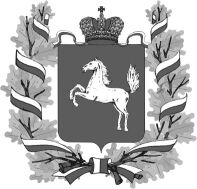 АДМИНИСТРАЦИЯ ТОМСКОЙ ОБЛАСТИПОСТАНОВЛЕНИЕ	Об утверждении перечней индикаторов риска нарушения обязательных требований при осуществлении регионального государственного контроля (надзора) за применением цен на лекарственные препараты, включенные в перечень жизненно необходимых и важнейших лекарственных препаратов, регионального государственного контроля (надзора) в сфере перевозок пассажиров и багажа легковым такси, регионального государственного контроля (надзора) в области розничной продажи алкогольной и спиртосодержащей продукции на территории Томской областиВ соответствии с пунктом 2 части 10 статьи 23 Федерального закона от 31 июля 2020 года № 248-ФЗ «О государственном контроле (надзоре) и муниципальном контроле в Российской Федерации» ПОСТАНОВЛЯЮ:1. Утвердить:перечень индикаторов риска нарушения обязательных требований при осуществлении регионального государственного контроля (надзора) за применением цен на лекарственные препараты, включенные в перечень жизненно необходимых и важнейших лекарственных препаратов, на территории Томской области согласно приложению № 1 к настоящему постановлению;перечень индикаторов риска нарушения обязательных требований при осуществлении регионального государственного контроля (надзора) в сфере перевозок пассажиров и багажа легковым такси на территории Томской области согласно приложению № 2 к настоящему постановлению;перечень индикаторов риска нарушения обязательных требований при осуществлении регионального государственного контроля (надзора) в области розничной продажи алкогольной и спиртосодержащей продукции на территории Томской области согласно приложению № 3 к настоящему постановлению.2. Признать утратившим силу постановление Администрации Томской области от 08.07.2022 № 315а «Об утверждении перечней индикаторов риска нарушения обязательных требований при осуществлении регионального государственного контроля (надзора) за применением цен на лекарственные препараты, включенные в перечень жизненно необходимых и важнейших лекарственных препаратов, регионального государственного контроля (надзора) в сфере перевозок пассажиров и багажа легковым такси, регионального государственного контроля (надзора) в области розничной продажи алкогольной и спиртосодержащей продукции на территории Томской области» («Собрание законодательства Томской области», № 7/2 (295), том 2 от 29.07.2022).3. Департаменту информационной политики Администрации Томской области обеспечить опубликование настоящего постановления.4. Настоящее постановление вступает в силу через десять дней после дня его официального опубликования.5. Контроль за исполнением настоящего постановления возложить на заместителя Губернатора Томской области по экономике.Губернатор Томской области   	                                                                               В.В.МазурДеев А.Н.Приложение № 1УТВЕРЖДЕНпостановлением АдминистрацииТомской областиот                 № Перечень индикаторов риска нарушения обязательных требований при осуществлении регионального государственного контроля (надзора) за применением цен на лекарственные препараты, включенные в перечень жизненно необходимых и важнейших лекарственных препаратов, на территории Томской области	1. Получение контрольным (надзорным) органом в ходе выполнения контрольного (надзорного) мероприятия без взаимодействия с контролируемым лицом информации о несоответствии сведений, содержащихся на сайте контролируемого  лица, со сведениями из Государственного реестра предельных отпускных цен производителей на лекарственные препараты, включенные в Перечень жизненно необходимых и важнейших лекарственных препаратов.Приложение № 2УТВЕРЖДЕНпостановлением АдминистрацииТомской областиот                 №Перечень индикаторов риска нарушения обязательных требований при осуществлении регионального государственного контроля (надзора) в сфере перевозок пассажиров и багажа легковым такси на территории Томской области	1. Поступление в контрольный (надзорный) орган из Управления Государственной инспекции безопасности дорожного движения Управления Министерства внутренних дел Российской Федерации по Томской области информации об осуществлении перевозки пассажиров и багажа легковым такси на технически неисправном транспортном средстве, информации об осуществлении перевозки пассажиров и багажа легковым такси водителем, не имеющим путевого листа. Приложение № 3УТВЕРЖДЕНпостановлением АдминистрацииТомской областиот                 №Перечень индикаторов риска нарушения обязательных требований при осуществлении регионального государственного контроля (надзора) в области розничной продажи алкогольной и спиртосодержащей продукции на территории Томской области1. Отсутствие фиксации в единой государственной автоматизированной информационной системе учета объема производства и оборота этилового спирта, алкогольной и спиртосодержащей продукции (далее – ЕГАИС) информации о закупке контролируемым лицом, имеющим лицензию на розничную продажу алкогольной продукции и (или) розничную продажу алкогольной продукции при оказании услуг общественного питания, маркированной алкогольной продукции за период равный полугодию. 2. Отсутствие фиксации в ЕГАИС информации об объеме розничной продажи алкогольной и спиртосодержащей продукции контролируемым лицом, имеющим лицензию на осуществление розничной продажи алкогольной  продукции,  на протяжении 90 дней в совокупности в течение года,  либо непрерывно в течение 30 дней,  или отсутствие в указанный период актов списания алкогольной продукции организацией, имеющей лицензию на осуществление розничной продажи алкогольной при оказании услуг общественного питания.3. Наличие в объекте общественного питания оборудования для розлива напитков в потребительскую тару (упаковку) на момент проведения контрольного (надзорного) мероприятия без взаимодействия с контролируемым лицом.4. Наличие в ЕГАИС информации о закупе алкогольной продукции в торговом объекте (объекте общественного питания), на которые распространяются ограничения, установленные пунктами 1-10 части 2 статьи 16 Федерального закона от 22 ноября 1995 года № 171-ФЗ «О государственном регулировании производства и оборота этилового спирта, алкогольной и спиртосодержащей продукции и об ограничении потребления (распития) алкогольной продукции» на момент проведения контрольного (надзорного) мероприятия без взаимодействия с контролируемым лицом.5. Наличие в ЕГАИС информации о закупе алкогольной продукции и отсутствие уведомления юридическим лицом или индивидуальным предпринимателем о начале осуществления предпринимательской деятельности по оказанию услуг общественного питания в нестационарном торговом объекте на момент проведения контрольного (надзорного) мероприятия без взаимодействия с контролируемым лицом. 6. Получение в ходе выполнения контрольного (надзорного) мероприятия без взаимодействия с контролируемым лицом информации о режиме работы объекта контроля и наличие в ЕГАИС информации о закупе алкогольной продукции (пива, пивных напитков, сидра, пуаре и медовухи)  юридическим лицом, не имеющим лицензию на розничную продажу алкогольной продукции,  или индивидуальным предпринимателем в торговый объект (объект общественного питания), находящийся в многоквартирном доме, с режимом работы позднее 22:00 часов или круглосуточно. 7. Наличие в ЕГАИС информации о двух и более фактах фиксации контролируемым лицом в одном чеке розничной продажи алкогольной продукции в количестве более 5 штук каждого наименования в период с 10:00 до 11:00 и в период с 20:00 до 22:00 за период равный 30 дням. 8. Наличие в ЕГАИС информации о двух и более фактах не подтверждения закупленной алкогольной продукции более 3 рабочих дней с даты товарно-транспортной накладной за период равный 90 дням. 